NÁRODOHOSPODÁRSKA FAKULTA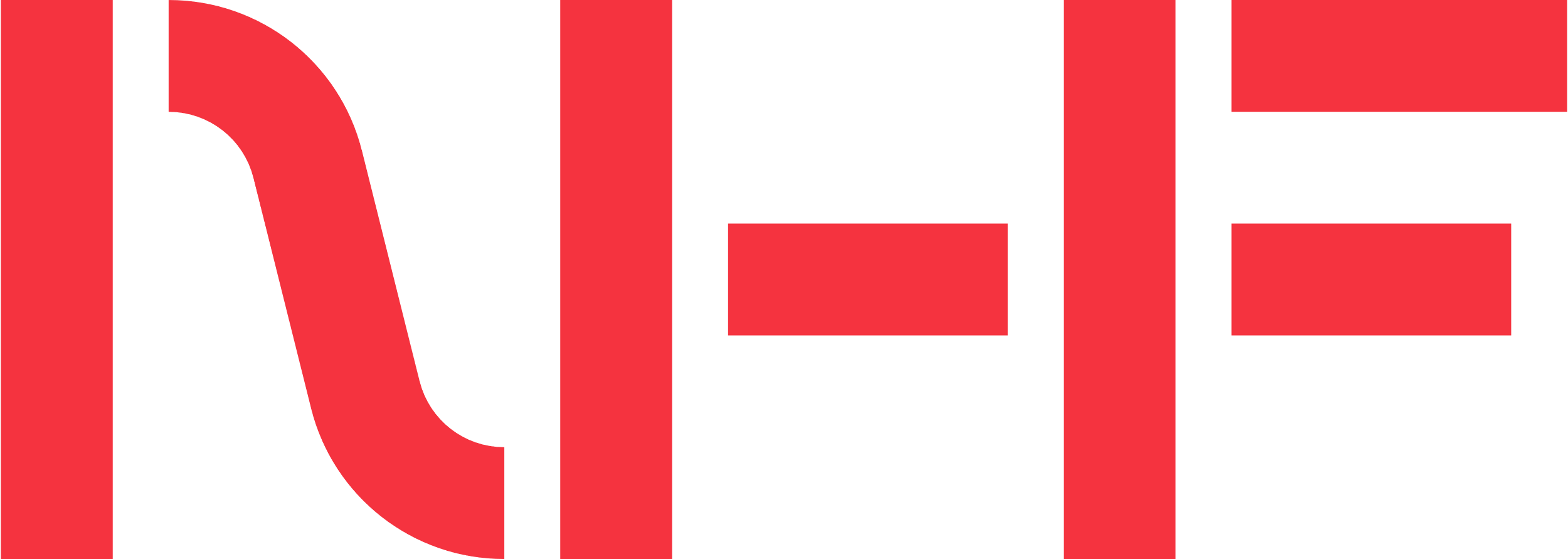 EKONOMICKÁ UNIVERZITA V BRATISLAVEDEKANÁT – ODDELENIE VEDY A DOKTORANDSKÉHO ŠTÚDIA Žiadosť o povolenie obhajoby dizertačnej prácepre doktorandov prijatých od 1.9.2020Názov témy dizertačnej práce:             V Bratislave dňa:  					Podpis doktoranda:   		                                   	                                         Prílohy k žiadosti:štruktúrovaný podpísaný životopispridelené kredity za tvorivú činnosť v oblasti vedy (potvrdený výpis publikačnej činnosti z knižnice si treba vyzdvihnúť na referáte vedy DNHF) s prideleným počtom kreditov podpísané doktorandom a   potvrdené a podpísané školiteľomplnenie povinností doktoranda vyplývajúcich zo Zásad organizácie doktorandského štúdia na NHF EU (tlačivo tvorí druhú stranu prihlášky)  dizertačná práca v piatich exemplárochpotvrdenie katedry, že prácu odporúča na obhajobu (tlačivo)vyhlásenie doktoranda o zapracovaní pripomienok z rozšíreného vedeckého zasadnutia katedry (tlačivo)posudok školiteľa vytlačený z AISU a podpísanýnávrh školiteľa na oponentov (tlačivo)výstupný list doktoranda (tlačivo)1 exemplár autoreferátu vo formáte A5 s vyjadrením školiteľa, že autoreferát zodpovedá požiadavkám po obsahovej a formálnej stránke. Autoreferát treba poslať aj elektronicky prodekanovi NHF Ing. Marcelovi Novákovi, PhD. na adresu: marcel.novak@euba.sk (Doktorand po zapracovaní pripomienok prodekana NHF odovzdá autoreferát  na Dekanát NHF v 20 exemplároch vo formáte A5).2 x licenčná zmluva pre CRZP – vytlačené z AISU podpísaná doktorandom a školiteľom2 x licenčná zmluva pre vysokú školu – vytlačené z AISU podpísaná doktorandom a školiteľom2 x analytický list – vytlačený z AISU2 x výpis kontroly originality z AISU_________________________________________________________________________________________Potvrdenie o prevzatí žiadosti s prílohami:V Bratislave dňa:                                                                              	......................................................	            referát vedy   DNHF2/2Plnenie povinností doktoranda vyplývajúcich zo Zásad organizácie doktorandského štúdiana Národohospodárskej fakulte EU v BratislaveBratislava, dňa: Podpis doktoranda:    Správnosť údajov potvrdzuje školiteľ: Poznámka: Tlačivo sa nachádza na stránke: http://nhf.euba.sk/studium/doktorandske-studium/informacie-pre-doktorandov  v  dokumentoch na stiahnutie titul, meno, priezvisko:    titul, meno, priezvisko:    titul, meno, priezvisko:    e-mail a tel. číslo:e-mail a tel. číslo:e-mail a tel. číslo:forma štúdia:forma štúdia:forma štúdia:ročník:ročník:ročník:Získaný počet kreditov:Získaný počet kreditov:Získaný počet kreditov:Študijná časť Pridelené kredity za tvorivú činnosť v oblasti vedy  (minimálne 60 kreditov)  Podpis referentky:Podpis referentky:Podpis školiteľa: publikovať príspevok v publikácii z medzinárodnej vedeckej konferencie evidovanej v databázach Web of Science alebo SCOPUS (uznáva sa aj v prípade, že zborník príspevkov z predchádzajúceho ročníka predmetnej medzinárodnej vedeckej konferencie bol evidovaný v databázach Web of Science alebo SCOPUS a je predpoklad, že zborník príspevkov z príslušného ročníka predmetnej medzinárodnej vedeckej konferencie, v ktorom je publikovaný príspevok doktoranda, bude zaevidovaný v niektorej z uvedených databáz). V prípade spoluautorstva predložiť taký počet príspevkov, aby kumulatívny spoluautorský podiel konkrétneho doktoranda v predmetných príspevkoch dosiahol aspoň 100 percent,Vypísať údaje o publikovanom zborníkupredložiť na publikovanie v zahraničnom vedeckom časopise zaradenom do referenčných databáz Web of Science alebo SCOPUS minimálne jeden vedecký článok/vedeckú stať v spolupráci so školiteľom doktoranda. Doktorand je povinný dokumentovať splnenie tejto podmienky predložením potvrdenia o doručení príspevku do redakcie na Referát pre vedu a doktorandské štúdium NHF EU v Bratislave najneskôr v deň prihlásenia sa na obhajobu dizertačnej práce (uznáva sa aj potvrdenie doručené autorovi elektronickou formou),Predložiť kópiu potvrdenia o doručení príspevku do redakcieaspoň počas dvoch rokov doktorandského štúdia riešiť minimálne jeden výskumný projekt,Vypísať údaje o riešenom výskumnom projektezúčastniť sa počas štúdia minimálne 2-krát aktívnou formou (t.j. prezentáciou príspevku a jeho publikovaním v zborníku) konferencie určenej pre doktorandov, z toho minimálne raz  konferencie EDAMBA na EU v Bratislave,Vypísať bibliografické údaje príspevkov publikovaných v zborníkuabsolvovať jednu zahraničnú mobilitu v rámci vedeckej časti doktorandského štúdia na zahraničných vysokoškolských alebo iných relevantných odborných pracoviskách v trvaní minimálne jeden mesiac s preukázateľným prepojením medzi zameraním dizertačnej práce doktoranda a programom zahraničnej mobility, ktorá je naplánovaná v študijnom a vedeckom pláne doktoranda. V odôvodnených prípadoch je zahraničnú mobilitu možné substituovať absolvovaním tuzemskej výskumne orientovanej stáže v hospodárskej a spoločenskej praxi s preukázateľným prepojením medzi zameraním dizertačnej práce doktoranda a programom tuzemskej výskumne orientovanej stáže v hospodárskej a spoločenskej praxi, ktorá je naplánovaná v študijnom a vedeckom pláne doktoranda. Predložiť kópiu dokladu o absolvovaní zahraničnej mobility